Norman Beischer Early-Mid Career Clinical Research Fellowship for Obstetricians, Neonatologists or GynaecologistsGuidelines for ApplicantsApplications close 5.00pm ESTFriday 25 October 2019For Fellowships to be awarded in 2020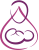 BackgroundThe Norman Beischer Medical Research Foundation supports and promotes improvements in the reproductive health of women and in the health of their babies and infants in the areas of obstetrics, gynaecology and neonatology.  It actively supports research into obstetrics, neonatology and gynaecology and the prevention, control and treatment of pregnancy complications, gynaecological diseases and related problems.  We do this by funding clinically based scientific research by both leading and emerging researchers.  We use this research to educate and inform medical practice in Australia and elsewhere. Overview of the Beischer FoundationThe Mercy Maternity Hospital Research Foundation was established in 1981 by Professor Norman Beischer to enable the funding of clinically based medical research, principally conducted by persons associated with the University of Melbourne, Department of Obstetrics and Gynaecology then located at the Mercy Maternity Hospital in East Melbourne.In 1997, the name of the Foundation was changed to the Medical Research Foundation for Women and Babies to reflect its broader aim to support clinically based medical research conducted in Victoria into women's and babies’ health issues, with particular focus on obstetric and gynaecological conditions.In 2015 after the death of Professor Beischer the name of the Foundation was changed to the Norman Beischer Medical Research Foundation in recognition of Professor Beischer’s lifelong contribution to and participation in medical research. Fellowship DescriptionThe Norman Beischer Medical Research Foundation intends to award one clinical research Fellowship of $200,000 per annum for three years.  The Fellow should hold a clinical appointment relevant to the Foundation’s areas of interest.  A Norman Beischer Clinical Research Fellowship will provide an opportunity for outstanding clinician researchers to be recognised with a prestigious named, competitive fellowship.The Fellowships are targeted at those who have completed a PhD and are early- to mid-career researchers.  Applicants should have obtained their PhD less than seven years prior to the submission of the application. It is expected that the clinician researcher will hold a medical clinical appointment at a university affiliated medical teaching hospital.  An academic appointment will be judged favourably.  The applicant must commit to quarantine at least 0.5 EFT to focus solely on their research as well as spending a minimum 0.4 EFT undertaking clinical obstetric and / or gynaecological work.   The intent of the support by the Foundation is that such support should lead to these clinicians being able to undertake longer-term research careers and, hopefully, funding from other bodies.The clinicians targeted by the Fellowship program will be Obstetricians, Neonatologists and Gynaecologists.  They should be uniquely positioned to lead “bench to bedside” translational research where the results of their research can be directly linked to new ways to treat patients, or improve patient care. The Fellowship will protect the research time of the clinician and encourage their further development as well as delivering on the Foundation’s purpose.To be awarded a Fellowship:the potential Fellow will be an outstanding clinician and researcher and be supported by the hospital/university department to which they are attached in the form of support from the Department leadership support from senior research/clinician leadersinfrastructure support, including wet and dry lab space and facilities, as required,  collaborative links with its clinical centre and partners.Applicants should be Obstetricians, Neonatologists, or Gynaecologists and the research should address women’s health, the care of pregnancy or seek to achieve positive impact on the first twelve months of postnatal life. In awarding the Fellowships, the Norman Beischer Medical Research Foundation aims to increase the number of research-focussed clinicians working to solve health problems in the areas of obstetrics, neonatology and gynaecology.  The Fellowships will increase the number of healthcare professionals transitioning through medical research careers.  It is hoped to increase the translation of research into clinical practice and so improve patient outcomes.Applicants are required to have a defined research project that will address an area of clinical need and to provide evidence that they are supported by an institution based in Victoria.  Those awarded a Fellowship will be required to provide regular reports to the Foundation and to participate in appropriate conferences or seminars.   Eligible ApplicantsThe Norman Beischer Clinical Research Fellowship is open to clinical researchers who: are Australian or New Zealand citizens or have permanent residency in Australia. Applicants must also be based in Victoria, Australia for the funding periodhave a specialist qualification in obstetrics, neonatology or gynaecology hold a postgraduate research qualification (PhD or equivalent) and have research experience with a demonstrated capacity to undertake independent translational researchare early- to mid-career researchers with less than seven years’ experience post completion of a PhD and committed to pursuing a leadership role in women’s or infants’ health. Candidates should have a record of high-quality research outputs and the capacity to build collaborations across industry, research institutions, clinical partners and/or disciplines.All applicants for the Fellowship scheme must be qualified as a health professional in an applicable discipline and be registered to practice in Australia. Applicants need to hold a clinical appointment at a clinical site affiliated with a teaching hospital. The Fellowship covers 0.5-0.6 EFT.  Information needs to be provided about the applicant’s clinical appointment. Senior established investigators will not be considered.  Clinicians who have held similar sized Fellowships should not apply and those who are greater than seven years post PhD are ineligible. Career disruptions will be taken into account.  Career disruptions are based on NHMRC definitions and are defined as follows: “A career disruption involves a prolonged interruption to an applicant’s capacity to work, either due to absence (for periods of one month or greater) and/or long-term partial return to work, to accommodate carers’ responsibilities or illness. The career disruption must have occurred post the date of the letter advising that the thesis was passed and resulted in significantly reduced research productivity or nil research output.”The Fellowship may be interrupted or taken part time for career disruptions (as outlined above), subject to approval by the Foundation. However, it is expected that for candidates working part time, the proportion of clinical and research time should be maintained as per the original application (0.5 or 0.6).Applicants are eligible to hold a maximum of one Norman Beischer Clinical Research Fellowship during their career.5  Amount of Funding and DurationThe value of a Fellowship is $200,000 per annum over three years.  A Fellowship may be extended for a further year with funding of $200,000 in exceptional circumstances.  Such an extension will be assessed and determined by the Norman Beischer Medical Research Foundation at its discretion.The Fellowship is expected to be conducted on a 0.5-0.6 EFT.The Fellowship includes all on-costs and no further contribution will be paid. It is anticipated that the institution at which the Fellow is based will provide support in the form of space, laboratory support, mentoring etc. The Fellowship will be paid to the Fellow’s supporting institution (a university or hospital) which will be expected to administer the grant of funds.During the term of the Fellowship, should the Fellow obtain nationally competitive salary support (say, from NHMRC), the Fellowship may continue and the funds can be used for research support.  6  Supporting Organisation RequirementsApplications must be made under the auspices of a Victorian hospital, research institute or university that is charitable by law.  The supporting organisation must: certify in the application that they are charitable and hold appropriate charity statushave in place policies and procedures for the management of the grant fundshave in place policies for the proper conduct of research in relation to ethics and good scientific conductaccept the funding agreement with the Norman Beischer Medical Research Foundation will be the basis for fundingundertake to assist in meeting the reporting requirements for the Fellowship and the relevant project.In the application, the Supporting Organisation must provide evidence that there is a suitable environment in which to undertake the research and to support the Fellow. The Supporting Organisation is expected to ensure that there is effective supervision and mentoring of the researcher and have a process for evaluating the effectiveness and suitability of any supervisory and/or mentoring arrangements. The Supporting Organisation will provide the majority of the facilities and infrastructure required to undertake the proposed research.The relevant delegate of the Supporting Organisation must certify in the application that they approve of and endorse the proposed project.7  Funding AgreementIf an application is successful, the Supporting Organisation will be required to enter into a funding agreement with the Norman Beischer Medical Research Foundation. AssessmentNorman Beischer Medical Research Foundation staff will initially screen applications to ensure that eligibility criteria have been met. A panel appointed by the Norman Beischer Medical Research Foundation will assess all valid submissions against the selection criteria. Selected applicants will be invited to an interview with the panel.  Applicants will be advised of the date of interview as soon as possible.  Interviews are likely to be held in Melbourne on 15 November 2019. It is recommended that applicants being interviewed are accompanied by a senior member of the supporting organisation who will be able to speak to the support to be provided by that institution in the event that the application is successful. The panel will rank applications consistent with these guidelines:rank applications based on the specific selection criteria weighting (Refer to Section 9)make recommendation to the Norman Beischer Medical Research Foundation on the applicant to be awarded the Fellowship.The Norman Beischer Medical Research Foundation will not provide reasons to any candidate as to why they were not awarded a Fellowship. The lodging of an application does not confer any entitlement upon the Applicant. The Norman Beischer Medical Research Foundation reserves the right not to award a Fellowship or to vary the terms and conditions of any Fellowship. Selection CriteriaAll applications will be assessed against the specific selection criteria and weightings.In addition to the specific selection criteria described above, the research must meet the following objectives to be considered for funding:The project is clinical research with the potential to translate into improved medical care Clinical adoption of the research findings is anticipated to occur, and the research could have a clinical impact in a reasonable timeframeThe results of the research will be communicated to other researchers, clinicians, students, consumers and health care decision-makersThe research has the potential to build clinical research capacity and skills in AustraliaThe research is likely to result in two or more papers in a peer reviewed journal Selection criteriaAward of FellowshipAn offer to award a Fellowship will be made to the applicant as the initiator of the application. Acceptance of the grant must be made by the Supporting Organisation.The Supporting Organisation associated with the successful applicant will be required to enter into a funding agreement with the Norman Beischer Medical Research Foundation. How to ApplyAll applicants must complete a Noman Beischer Clinical Research Fellowship Application Form that is available on the Foundation’s website: www.nbmrf.org.au The application is to be submitted to admin@nbmrf.org.au by no later than 5.00pm on Friday 25 October 2019.  For any questions about the application or applying, please contact Andrew Brookes, CEO, Norman Beischer Medical Research Foundation at ceo@nbmrf.org.au Applications close 5pm EST, Friday 25 October 2019.Incomplete or late applications will not be accepted.Applicants will be advised of the outcome of their application by the end of November 2019.Privacy and Confidentiality All information contained in applications will be regarded as confidential. Applicants consent to the information supplied as part of their application being disclosed for the purposes of the evaluation and administration of the grant. Such disclosure includes, but is not limited to, members of Evaluation Panel, relevant employees of the Norman Beischer Medical Research Foundation and the Directors of the Norman Beischer Medical Research Foundation. Applicants acknowledge that announcement of the awarding of the Fellowship will involve the dissemination of information to the public about the general nature of the Fellowship.Norman Beischer Medical Research Foundation Level 1, 459 Toorak Road, Toorak Victoria 3142
ABN 26 005 864 282 NumberCriteria Weighting1Research Proposal The research is designed to address an important problem or unmet clinical need in patient care. Specifically:The significance of the clinical need being addressed in the research How the research will result in improved patient outcomesThe quality of the research, including:FeasibilityRationaleMethodologyTimeframeInnovation.40%2Applicant Research Output and Leadership (This assessment will be made considering the period since the applicant has obtained a PhD)Track record of applicant to enable independent researchQuality of Research Output (with emphasis on the past five years) and intellectual leadership, including success in obtaining grants and profileCapacity to undertake the proposed research projectCommunity involvementThe number, quality and influence of the publicationsPrizes and awards.40%3RefereesComments from referees including the non-clinical referee 10%4Supporting Organisation’s Research EnvironmentSupport for applicantSupport for conducting research, including:Research teamExisting infrastructureMentoring and trainingCollaborationEvidence of cross-disciplinary approaches with researchers, clinicians, consumers, clinician-managers, health care policy makers, health economists, implementation scientists, clinical epidemiologists and/or industry.10%TOTAL100%